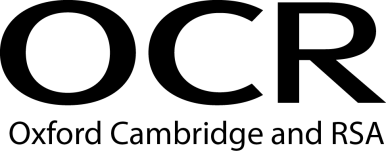 Physical Education GCSE, AS, GCE	Log of Competitive ParticipationLearners complete logs of competitive participation in their activities/sports to show their frequency and level of participation. These may be called upon as supporting evidence, for example a poor performance at moderation or to support a special consideration application for injury.You only need to log actual competition performance and not all of the training sessions.You may log competition from within your PE lessons where the competition played meets the rules of assessment e.g. a full 11 a side game of football, full size court games and appropriate points scoring for racket sportsThis log can be edited and used with your students.Candidate nameCandidate numberCandidate numberActivity 1FootballFootballFootballFootballFootballFootballFootballFootballDate of participationLevel of competitionRole/position/eventRole/position/eventPerformance outcomePerformance outcomePerformance outcomePerformance outcomePerformance outcome9th October 2016School year group competitionStrikerPlayed full gameStrikerPlayed full game2-0 winScored 1 goal2-0 winScored 1 goal2-0 winScored 1 goal2-0 winScored 1 goal2-0 winScored 1 goal11/10/2016Local Saturday leagueStrikerCame on as subStrikerCame on as sub1-1 draw1-1 draw1-1 draw1-1 draw1-1 draw15/11/2016County level inter schools fixtureStrikerPlayed 70 minutesStrikerPlayed 70 minutes3-2 winScored 2 goals3-2 winScored 2 goals3-2 winScored 2 goals3-2 winScored 2 goals3-2 winScored 2 goalsCandidate nameCandidate numberCandidate numberActivity SwimmingSwimmingSwimmingSwimmingSwimmingSwimmingSwimmingSwimmingDate of participationLevel of competitionRole/position/eventRole/position/eventPerformance outcomePerformance outcomePerformance outcomePerformance outcomePerformance outcome1/10/2016Inter form within my school50m freestyle50m freestyle3rd positionTime = 30.2 seconds3rd positionTime = 30.2 seconds3rd positionTime = 30.2 seconds3rd positionTime = 30.2 seconds3rd positionTime = 30.2 seconds25/11/2016Club competition between my 3 local swimming clubs100m freestyle100m freestyle7th positionTime = 1,03.237th positionTime = 1,03.237th positionTime = 1,03.237th positionTime = 1,03.237th positionTime = 1,03.2310/12/2016County championships 50m freestyle50m freestyle6th positionTime = 29.7 seconds6th positionTime = 29.7 seconds6th positionTime = 29.7 seconds6th positionTime = 29.7 seconds6th positionTime = 29.7 secondsCandidate nameCandidate numberCandidate numberActivity 3Tennis - SinglesTennis - SinglesTennis - SinglesTennis - SinglesTennis - SinglesTennis - SinglesTennis - SinglesTennis - SinglesDate of participationLevel of competitionRole/position/eventRole/position/eventPerformance outcomePerformance outcomePerformance outcomePerformance outcomePerformance outcome10/09/2016District LeagueNANA6-3, 6-3 To me. Ranking 3rd in district6-3, 6-3 To me. Ranking 3rd in district6-3, 6-3 To me. Ranking 3rd in district6-3, 6-3 To me. Ranking 3rd in district6-3, 6-3 To me. Ranking 3rd in district22/09/2016Inter school championshipNANAWon Tournament. Played in 8 games as a knock out tournamentWon Tournament. Played in 8 games as a knock out tournamentWon Tournament. Played in 8 games as a knock out tournamentWon Tournament. Played in 8 games as a knock out tournamentWon Tournament. Played in 8 games as a knock out tournament03/10/2016Local Sunday leagueNANA4th in the league. Lost 4-6, 3-6 4th in the league. Lost 4-6, 3-6 4th in the league. Lost 4-6, 3-6 4th in the league. Lost 4-6, 3-6 4th in the league. Lost 4-6, 3-6 